Гуманитарный  проект:  «Солнечная энергетика»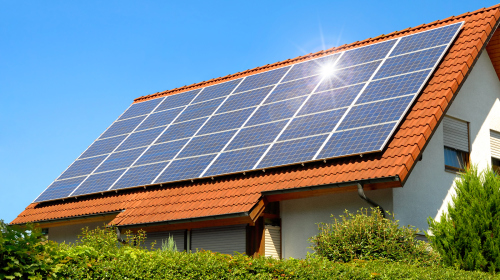 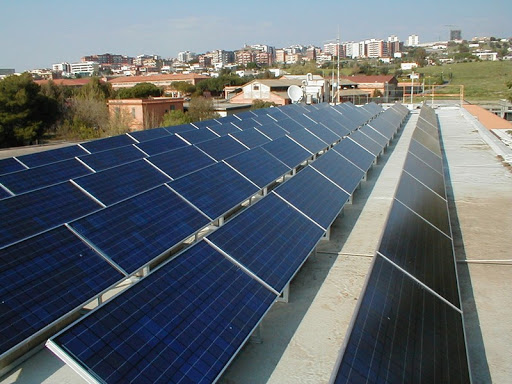 Humanitarian project: "Solar Energy"1.Наименование проекта: «Солнечная энергетика»1.Наименование проекта: «Солнечная энергетика»2. Срок реализации проекта: 12 месяцев2. Срок реализации проекта: 12 месяцев3. Организация-заявитель, предлагающая проект: Государственное учреждение «Специализированная детско-юношеская школа олимпийского резерва №2 г.Слонима»3. Организация-заявитель, предлагающая проект: Государственное учреждение «Специализированная детско-юношеская школа олимпийского резерва №2 г.Слонима»4. Цели проекта: сокращение потребление электроэнергии через установку и использование автономной солнечной системы на крыше ГУ «СДЮШОР №2 г.Слонима»4. Цели проекта: сокращение потребление электроэнергии через установку и использование автономной солнечной системы на крыше ГУ «СДЮШОР №2 г.Слонима»5. Задачи, планируемые к выполнению в рамках реализации проекта: Солнечные батареи способствуют ресурсосбережению;Солнечные батареи характеризуются низкими затратами, таким образом получается ощутимая экономия.5. Задачи, планируемые к выполнению в рамках реализации проекта: Солнечные батареи способствуют ресурсосбережению;Солнечные батареи характеризуются низкими затратами, таким образом получается ощутимая экономия.6. Целевая группа: работники и спортсмены-учащиеся ГУ «СДЮШОР №2 г.Слонима»6. Целевая группа: работники и спортсмены-учащиеся ГУ «СДЮШОР №2 г.Слонима»7. Краткое описание мероприятий в рамках проекта:  - Покупка и установка готовой системы ;- Преобразование энергии в фотоэлектрическом преобразователе;- Ресурсосбережение.7. Краткое описание мероприятий в рамках проекта:  - Покупка и установка готовой системы ;- Преобразование энергии в фотоэлектрическом преобразователе;- Ресурсосбережение.8. Общий объем финансирования (в долларах США): 7000$8. Общий объем финансирования (в долларах США): 7000$Источник финансированияОбъем финансирования (в долларах США)Средства донора7000Софинансирование0 9. Место реализации проекта (область/район, город): Гродненская область, г.Слоним9. Место реализации проекта (область/район, город): Гродненская область, г.Слоним10. Контактное лицо: инициалы, фамилия, должность, телефон, адрес электронной почты  Е.В.Гончар  инструктор-методист 8(01562)66364 slonim-grebly@yandex.by10. Контактное лицо: инициалы, фамилия, должность, телефон, адрес электронной почты  Е.В.Гончар  инструктор-методист 8(01562)66364 slonim-grebly@yandex.by1.Humanitarian project: "Solar Energy"1.Humanitarian project: "Solar Energy"2. Project implementation period: 12 months2. Project implementation period: 12 months3. Applicant organization proposing the project: State Institution "Specialized Children and Youth School of Olympic Reserve No. 2 in Slonim"3. Applicant organization proposing the project: State Institution "Specialized Children and Youth School of Olympic Reserve No. 2 in Slonim"4. Objectives of the project: reduction of electricity consumption through the installation and use of an autonomous solar system on the roof of the state institution " Specialized Children and Youth School of Olympic Reserve No. 2 in Slonim".4. Objectives of the project: reduction of electricity consumption through the installation and use of an autonomous solar system on the roof of the state institution " Specialized Children and Youth School of Olympic Reserve No. 2 in Slonim".5.Tasks planned for implementation within the framework of the project:      1) Solar panels contribute to resource conservation;      2) Solar panels are characterized by low costs, thus tangible savings are obtained.5.Tasks planned for implementation within the framework of the project:      1) Solar panels contribute to resource conservation;      2) Solar panels are characterized by low costs, thus tangible savings are obtained.6. Target group: employees and athletes-students of the State Institution " Specialized Children and Youth School of Olympic Reserve No. 2 in Slonim".6. Target group: employees and athletes-students of the State Institution " Specialized Children and Youth School of Olympic Reserve No. 2 in Slonim".7. Brief description of project activities:            - Purchase and installation of a complete system;            - Conversion of energy in a photoelectric converter;            - Resource saving.7. Brief description of project activities:            - Purchase and installation of a complete system;            - Conversion of energy in a photoelectric converter;            - Resource saving.8. Total Funding (in USD): 7000$8. Total Funding (in USD): 7000$Source of financingFunding volume(in USD)Donor funds7000Co-financing0 9. Place of project implementation (region / district, city): Grodno region, Slonim9. Place of project implementation (region / district, city): Grodno region, Slonim10. Contact person: initials, surname, position, phone, email address E.V. Gonchar instructor-methodologist 8 (01562) 66364 slonim-grebly@yandex.by10. Contact person: initials, surname, position, phone, email address E.V. Gonchar instructor-methodologist 8 (01562) 66364 slonim-grebly@yandex.by